Notas de Desglose I.I Información Contable. 		I Notas al Estado de Situación Financiera. ACTIVO 1. Efectivo y Equivalente I) Efectivo II) Bancos/Tesorería (Directo) II) Bancos/Tesorería (Etiquetado) III) Inversiones Temporales hasta 3 meses IV) Depósitos de Fondos de Terceros en Garantía y/o Administración 2. Derechos a Recibir Efectivo y Equivalente Derechos a Recibir Efectivo y Equivalente a corto PlazoDerechos a Recibir Efectivo y Equivalente a Largo Plazo3. Derechos a Recibir Bienes y Servicios 4 Bienes Disponibles para su Transformación o Consumo (Inventarios). 5 Bienes Disponibles para su Consumo (Método de valuación de Almacén) En este apartado se informa que el Municipio de Querétaro al 31 de diciembre 2021 no cuenta con almacenes a ser reportados de conformidad con lo establecido por el Consejo Nacional de Armonización Contable. 6 Inversiones Financieras. 7 Inversiones Financieras de Participaciones y Aportaciones de Capital. No se tienen identificadas inversiones financieras, saldos de las participaciones ni aportaciones de capital.8 Bienes Muebles, Inmuebles e Intangibles II) Bienes Muebles I) Bienes Inmuebles 9 Activos Intangibles. 10. Estimación por pérdida o deterioro de Activos no Circulantes. No se cuenta con estimaciones de cuentas incobrables, inventarios ni deterioros de activos. Otros Activos I. Otros Activos Circulantes II. Otros Activos No Circulantes PASIVO 1. Cuentas y Documentos por pagar I) Pasivos Circulantes Al 31  de diciembre del 2021 se tienen avances de ejecución de obra pública cuyas estimaciones no han sido formalizadas por los contratistas para su cobro, en apego a las disposiciones establecidas en la Ley de Obra Pública aplicable, por lo tanto, el reconocimiento de adeudo en los estados financieros se dará cuando el Municipio manifieste debidamente la aceptación de responsabilidades y los contratantes acuerden formalmente la transferencia de la obligación. Los avances de obra ejecutados al 31  de diciembre  del 2021 forman parte del presupuesto de egresos comprometido y aprobado, los recursos financieros para su pago están disponibles en las cuentas bancarias del Municipio. II) Pasivos No Circulantes Al 31 de diciembre del 2021, no se cuentan con Pasivos No Circulantes.2 Fondos de Bienes de terceros en administración y/o garantía Al 31 de diciembre del 2021, no se cuentan con Fondos de Bienes de terceros en administración y/o garantía.3 Pasivos Diferidos y Otros. Al 31 de diciembre del 2021, no se cuentan con pasivos diferidos y otros. 2 Notas al Estado de Actividades. I) Ingresos de Gestión. II) Otros Ingresos y beneficios. III) Gastos y Otras Pérdidas. 3 Notas al estado de variaciones en la Hacienda Pública 1. Modificaciones al Patrimonio Contribuido. No existen modificaciones al patrimonio contribuido2. Modificaciones al Patrimonio Generado. 4 Notas al Estado de Flujo de Efectivo 1. Análisis de saldos inicial y final 2 Adquisiciones de Bienes Muebles e Inmuebles I) Adquisiciones de Bienes Inmuebles II) Adquisiciones de Bienes Muebles 3. Conc. de los Flujos de Efectivo Netos de las Act. de Ope. y la cta. de Ahorro y Desahorro. I.II Información Presupuestal 4.1 Conciliación entre los Egresos Presupuestarios y los gastos contables 4.2 Conciliación entre los Ingresos Presupuestarios y Contables Notas de Memoria (Cuentas de Orden) Sin información que manifestar 2. Emisión de Obligaciones. Sin información que manifestar 3. Avales y Garantías Fianzas Recibidas a favor del Municipio de Querétaro 4. Juicios Pasivos Contingentes reconocidos por el Municipio de Querétaro 5. Inversión mediante proyectos para prestación de servicios (pps) y similares Sin información que manifestar.6. Bienes en concesionados o en comodato Bienes recibidos en Comodato por el Municipio de otros Entes Públicos 7. Convenios en proceso de formalización con entidades paraestatales Sin información que manifestar.8. Bienes inmuebles arqueológicos, artísticos e históricos Bienes Históricos en custodia por el Municipio de Querétaro 9. Cuentas por cobrar de ejercicio anteriores Cuentas por cobrar predial de ejercicio anteriores De conformidad con la regla 15 del “Acuerdo por el que se emiten las Reglas Específicas del Registro y Valoración del Patrimonio”, dentro de las cuentas de orden se reflejan las cuentas por cobrar de ejercicios anteriores que corresponde al impuesto predial generado por rezago, las cuales afectarán presupuestalmente todos los momentos de ingresos al momento de su cobro, se hace del conocimiento que existen diversos mecanismos que el Ayuntamiento ejerce para su adecuada y oportuna recuperación contemplados en el marco legal y normativo regulatorio aplicable al Municipio de Querétaro.Cuentas de Orden Presupuestales 1. Cuentas de Ingresos 2. Cuentas de Egresos *La suma de las cuentas del presupuesto de Egresos Devengado, ejercido y el pagado corresponde al total de la columna Devengado que se refleja en los Estados Analíticos del Presupuesto de Egresos.Notas de Gestión Administrativa 1 Introducción. Los Estados Financieros proveen información financiera a los principales usuarios de la misma, para la toma de decisiones, así como a los Entes Públicos Fiscalizadores, y a los Ciudadanos. El objetivo del presente documento es la revelación del contexto y de los aspectos económicos-financieros más relevantes que influyeron en las decisiones del periodo, y que deberán ser considerados en la elaboración de los Estados Financieros para una mayor comprensión de los mismos y sus particularidades. De esta manera, se informa y explica la respuesta del gobierno a las condiciones relacionadas con la información financiera de cada período de gestión; además, de exponer aquellas políticas que podrían afectar la toma de decisiones en períodos posteriores.2 Panorama Económico y Financiero. Las expectativas económicas proyectadas para 2021 por parte del Gobierno Federal estimaron un crecimiento entre el 3.6  y 5.6% en el Producto Interno Bruto (PIB), así como una meta inflacionaria del 3.0% para el 2021 (Fuente SHCP). El Presupuesto de Egresos tiene como objetivo principal garantizar los servicios públicos municipales, atendiendo con ello, las necesidades y demanda de los habitantes del municipio, al mismo tiempo que asegura la ejecución de los programas sociales que permite atender a poblaciones vulnerables. Cabe señalar que, a la coyuntura económica y el presupuesto austero, se continúa asignando recursos suficientes para cumplir con los propósitos adquiridos por el gobierno municipal.3 Autorización e Historia. a) Fecha de creación del ente.Para efectos Hacendarios se cuenta con el Registro Federal de Contribuyentes MQU220926DZA, por lo que la Secretaría de Hacienda y Crédito Público reconoce como fecha de creación el 26 (veintiséis) de septiembre de 1922. (Mil Novecientos Veintidós)b) Principales cambios en su estructura orgánicaDurante el presente mes no se realizaron cambios significativos en la estructura organizacional.4 Organización y Objeto Social. a) Objeto socialEl Municipio de Querétaro, es una parte de la constitución de la base de la división territorial y de la organización política y administrativa del Estado de Querétaro, es gobernado por un Ayuntamiento de elección popular, y se compone por un Presidente Municipal que, política y administrativamente es el representante del Municipio, 13 regidores y dos síndicos municipales quienes son los representantes legales del Ayuntamiento. El Municipio de Querétaro está investido de personalidad jurídica y dotado de patrimonio propio. La representación legal corresponde al Ayuntamiento, quien la ejerce a través de dos síndicos o delegándola a favor de terceros, mediante acuerdo expreso del Ayuntamiento.b) Principal ActividadLos Municipios tendrán a su cargo las funciones y servicios públicos siguientes: Drenaje, alcantarillado, tratamiento y disposición de sus aguas residuales; Alumbrado público; Limpia, recolección, traslado, tratamiento y disposición final de residuos; Mercados y centrales de abasto; Panteones; Rastro; Calles, parques y jardines y su equipamiento; Seguridad pública, en los términos del artículo 21 de la Constitución Política de los Estados Unidos Mexicanos.El Ayuntamiento tiene las facultades para aprobar, de acuerdo con las leyes en materia municipal que expide la Legislatura del Estado de Querétaro, los bandos de policía y gobierno, los reglamentos, circulares y disposiciones administrativas de observancia general dentro de su jurisdicción, que organiza la administración pública municipal, regula las materias, procedimientos, funciones y servicios públicos de su competencia y aseguren la participación ciudadana y vecinal.El Municipio de Querétaro, en los términos de las Leyes federales y estatales relativas, está facultado para: Aprobar la zonificación y planes de desarrollo urbano municipal; participar en la creación y administración de sus reservas territoriales; participar en la formulación de planes de desarrollo regional, los cuales deberán estar en concordancia con los planes estatales y federales de la materia; autorizar y vigilar la utilización del suelo, en el ámbito de su competencia; invertir en la regularización de la tenencia de la tierra urbana y rural; otorgar licencias y permisos para construcciones; participar en la creación y administración de zonas de reservas ecológicas y en la elaboración y aplicación de programas de ordenamiento en esta materia; intervenir en la formulación y aplicación de programas de transporte público de pasajeros cuando aquellos afecten su ámbito territorial; y celebrar convenios para la administración y custodia de las zonas federales, otorgar a los centros de población la categoría política que les corresponda, de conformidad con el procedimiento respectivo; autorizar la contratación y concesión de obras y servicios públicos municipales, en los términos de sus reglamentos;Crear las secretarias, direcciones y departamentos que sean necesarios para el despacho de los negocios del orden administrativo y la eficaz prestación de los servicios públicos municipales; crear y suprimir las delegaciones y subdelegaciones municipales necesarias para el efectivo cumplimiento de sus funciones administrativas y la provisión de servicios; aprobar y evaluar el cumplimiento de los planes y programas, municipales; solicitar a través del presidente municipal la comparecencia de los servidores públicos de la administración municipal, así como la información necesaria para el proceso de evaluación y seguimiento de los planes y programas; solicitar al ejecutivo del estado la expropiación de bienes por causa de utilidad pública, formular la iniciativa de Ley de ingresos del municipio para cada año fiscal y remitirla, para su estudio y aprobación, a la legislatura del estado; formular y aprobar el Presupuesto de egresos del municipio para cada año fiscal con base en sus ingresos disponibles y sujetándose para ello a las normas contenidas en esta y las demás leyes aplicables; administrar el patrimonio del municipio conforme a la ley y vigilar, a través del presidente municipal y de los órganos de control que se establezcan del propio ayuntamiento, la correcta aplicación del presupuesto de egresos; remitir a la Entidad Superior de Fiscalización del Estado, la cuenta pública municipal, en los términos que señala la Ley de fiscalización superior del Estado de Querétaro; conocer de la renuncia de los regidores del ayuntamiento y citar a los suplentes para que los sustituyan en sus funciones; conocer de la solicitud de licencia de los miembros del ayuntamiento;Designar, de entre los regidores propietarios, a quien deba suplir al presidente municipal en sus faltas temporales o absolutas, en los términos de la constitución política del Estado de Querétaro; citar a los regidores suplentes o al síndico suplente, según sea el caso, para que, en caso de falta temporal o absoluta de los propietarios, sustituyan a estos en sus funciones; celebrar en los términos que señala esta ley, convenios con otros municipios, con el estado y con los particulares, a fin de coordinarse y asociarse para la más eficaz prestación de los servicios públicos o el mejor ejercicio de las funciones que les correspondan, o para cualquier otro aspecto de índole administrativo, que requiera de auxilio técnico u operativo; vigilar que se imparta la instrucción cívica y militar que los mantenga aptos en el ejercicio de los derechos de ciudadano, diestros en el manejo de las armas y conocedores de la disciplina militar; participar con la federación y el estado, en la impartición de la educación primaria y secundaria, en los términos del artículo 3 de la Constitución Política de los Estados Unidos Mexicanos; ejercer sus atribuciones en materia de asociaciones religiosas y culto público en los términos de la ley reglamentaria respectiva; resolver sobre los recursos de revisión interpuestos en contra las resoluciones dictadas por el presidente y demás autoridades del municipio; aprobar la adquisición de bienes y valores que incrementen el patrimonio del municipio mediante cualquiera de las formas previstas por la ley, de conformidad con el reglamento respectivo; aprobar la constitución y participación en empresas, asociaciones, sociedades y fideicomisos, siempre que el objeto sea el mejoramiento de los servicios públicos municipales;Supervisar el ejercicio de las atribuciones que en materia de seguridad pública, policía preventiva y protección civil, corresponden al municipio; supervisar el ejercicio de las atribuciones de tránsito, en los términos de la ley de la materia y los reglamentos municipales; promover el bienestar social y cultural de la población municipal mediante programas y acciones que propicien el desarrollo integral de la familia y la integración social de las distintas comunidades del municipio; proponer a la Legislatura del Estado, las cuotas y tarifas aplicables a impuestos, derechos, contribuciones de mejora y las tablas de valores unitarios de suelo y construcciones que sirvan de base para el cobro de las contribuciones sobre la propiedad inmobiliaria; presentar ante la Legislatura del Estado, iniciativas de leyes o decretos; promover la participación de los habitantes del municipio en el ejercicio del gobierno municipal; proponer y coordinar la celebración de consultas a la población cuando lo juzgue necesario para tomar decisiones que por su naturaleza afecten el interés de la comunidad; nombrar y remover a los titulares de las dependencias administrativas.c) Ejercicio fiscalEl ejercicio fiscal es del 1 de enero al 31 de diciembre de 2021. Los Estados Financieros corresponden al periodo del 01 al 31 de Diciembre de 2021. d) Régimen jurídicoEl régimen jurídico nace con el artículo 115 de la Constitución Política de los Estados Unidos Mexicanos, así como artículo 35 de la Constitución Política del Estado de Querétaro y el artículo 3 de la Ley Orgánica Municipal del Estado de Querétaro, artículo 25 Fracción I del Código Civil del Estado de Querétaro.e) Consideraciones fiscales del ente: revelar el tipo de contribuciones que esté obligado a pagar o retener.Las obligaciones fiscales federales que tiene el Municipio consisten en retener y enterar el impuesto sobre la renta por concepto de sueldos y salarios y en general por la prestación de un servicio personal subordinado, por los servicios profesionales y por el uso o goce temporal de bienes inmuebles. De igual forma está obligado por convenio de retención y pago de las cuotas obrero patronales al Instituto Mexicano del Seguro Social. En materia de obligaciones fiscales estatales está obligado al pago del Impuesto Sobre Nóminas.f) Estructura organizacional básica.La estructura organizacional se basa en lo dispuesto por el Título IV de la Ley Orgánica Municipal del Estado de Querétaro, por el Código Municipal de Querétaro y por los Reglamentos Interiores de la diversas Secretarías del Municipio de Querétaro. El Municipio de Querétaro es gobernado por un Ayuntamiento de elección popular directa, y se compone por un Presidente Municipal que, política y administrativamente es el representante del Municipio, 13 regidores y dos síndicos municipales quienes son los representantes legales del Ayuntamiento. Cuenta con  1 cabildo, 1 órgano interno de control, 1 Jefatura de la oficina de la presidencia, 1 Consejería Jurídica, 14 Secretarías, (Secretaría del Ayuntamiento, Secretaría General de Gobierno Municipal, Secretaría de Finanzas, Secretaría de Servicios Públicos Municipales, Secretaría de Desarrollo Sostenible, Secretaría de Desarrollo Humano y Social, Secretaría de Seguridad Pública Municipal, Secretaría de Obras Públicas Municipales, Secretaría de Administración, Secretaría de la Mujer, Secretaría de Movilidad, Secretaría de Turismo, Secretaría de Cultura), 3 Coordinaciones (Coordinación General de Comunicación Social Municipal, Coordinación de Delegaciones y Coordinación de Gabinete) 7 Delegaciones (Delegación Josefa Vergara y Hernández, Delegación Felipe Carrillo Puerto, Delegación Centro Histórico, Delegación Villa Cayetano Rubio, Delegación Santa Rosa Jáuregui, Delegación Félix Osores Sotomayor y Delegación Epigmenio González) y Sector Paramunicipal (Sistema Municipal para el Desarrollo Integral de la Familia, Instituto Municipal de Planeación, Fideicomiso Queretano para la Conservación del Medio Ambiente, Parque Bicentenario). g) Fideicomisos, mandatos y análogos de los cuales es fideicomitente o fiduciario. Se tiene un fideicomiso con número 159-4 celebrado con Vector Casa de Bolsa, S.A. de C.V. Su fin es el pago de jubilaciones o pensiones por vejez o muerte de los trabajadores al servicio del Municipio de Querétaro.Con fecha 18 de julio de 2018 se constituyó Fideicomiso de Administración número 851-01622, denominado Fideicomiso del Fondo Municipal para la atención de Contingencias del Municipio de Querétaro (FOMAC) en la Institución Bancaria Banco Regional de Monterrey S.A. Institución de Banca Múltiple, Banregio Grupo Financiero.La finalidad primordial de este fideicomiso consiste en la creación de un patrimonio bajo la titularidad fiduciaria, que sirva como mecanismo de administración de los bienes afectos, entre otros a la atención de contingencias, ya sea de emergencias o desastres, ocasionados por eventos naturales que generen daños no previsibles y cuya periodicidad es difícil o imposible de proyectar, o considerando que éstas podrían consistir en los daños a la infraestructura municipal, a los bosques, áreas naturales protegidas y monumentos arqueológicos, artísticos e históricos considerados como tales por la Ley o por declaratoria, pudiendo derivarse de eventos geológicos, hidrometeoro lógicos y otros.5 Bases de Preparación de los Estados Financieros. a) El Municipio de Querétaro desde el 1 de enero del 2014 cuenta con un sistema de contabilidad gubernamental diseñado en apego a la Ley General de Contabilidad Gubernamental y a los lineamientos emitidos por el Consejo Nacional de Armonización Contable.b) La normatividad aplicada para el reconocimiento, valuación y revelación de los estados financieros son a valor histórico con excepción de los bienes inmuebles que fueron revaluados a valor catastral, este último registrado por la Secretaría de Administración.c) Los siguientes postulados sustentan de manera técnica el registro de las operaciones, la elaboración y presentación de estados financieros; basados en su razonamiento, eficiencia demostrada, respaldo en legislación especializada y aplicación de la Ley General de Contabilidad Gubernamental (Ley de Contabilidad), con la finalidad de uniformar los métodos, procedimientos y prácticas contables.1) Sustancia EconómicaEs el reconocimiento contable de las transacciones, transformaciones internas y otros eventos, que afectan económicamente al ente público y delimitan la operación del Sistema de Contabilidad Gubernamental (SCG).2) Entes PúblicosLos poderes Ejecutivo, Legislativo y Judicial de la Federación y de las entidades federativas; los entes autónomos de la Federación y de las entidades federativas; los ayuntamientos de los municipios; los órganos político-administrativos de las demarcaciones territoriales del Distrito Federal; y las entidades de la administración pública paraestatal, ya sean federales, estatales o municipales.3) Existencia PermanenteLa actividad del ente público se establece por tiempo indefinido, salvo disposición legal en la que se especifique lo contrario.4) Revelación SuficienteLos estados y la información financiera deben mostrar amplia y claramente la situación financiera y los resultados del ente público.5) Importancia RelativaLa información debe mostrar los aspectos importantes de la entidad que fueron reconocidos contablemente6) Registro e Integración PresupuestariaLa información presupuestaria de los entes públicos se integra en la contabilidad en los mismos términos que se presentan en la ley de Ingresos y en el Decreto del Presupuesto Egresos, de acuerdo a la naturaleza económica que le corresponda. El registro presupuestario del ingreso y del egreso en los entes públicos se debe reflejar en la contabilidad, considerando sus efectos patrimoniales y su vinculación con las etapas presupuestarias correspondientes.7) Consolidación de la Información FinancieraLos estados financieros de los entes públicos deberán presentar de manera consolidada la situación financiera, los resultados de operación, el flujo de efectivo o los cambios en la situación financiera y las variaciones a la Hacienda Pública, como si se tratara de un solo ente público.8) Devengo ContableLos registros contables de los entes públicos se llevarán con base acumulativa. El ingreso devengado, es el momento contable que se realiza cuando existe jurídicamente el derecho de cobro de impuestos, derechos, productos, aprovechamientos y otros ingresos por parte de los entes públicos. El gasto devengado, es el momento contable que refleja el reconocimiento de una obligación de pago a favor de terceros por la recepción de conformidad de bienes, servicios y obra pública contratados; así como de las obligaciones que derivan de tratados, leyes, decretos, resoluciones y sentencias definitivas.9) ValuaciónTodos los eventos que afecten económicamente al ente público deben ser cuantificados en términos monetarios y se registrarán al costo histórico o al valor económico más objetivo registrándose en moneda nacional.10) Dualidad EconómicaEl ente público debe reconocer en la contabilidad, la representación de las transacciones y algún otro evento que afecte su situación financiera, su composición por los recursos asignados para el logro de sus fines y por sus fuentes, conforme a los derechos y obligaciones.11) ConsistenciaAnte la existencia de operaciones similares en un ente público, debe corresponder un mismo tratamiento contable, el cual debe permanecer a través del tiempo, en tanto no cambie la esencia económica de las operaciones.6 Políticas de Contabilidad Significativas. a) El método utilizado para la actualización del valor de los bienes inmuebles es el determinado por la Dirección Administración Patrimonial y Servicios Internos derivado a que con fundamento en la fracción VIII del artículo 50 de la Ley Orgánica Municipal y fracción XXIV del artículo 75 del Código Municipal de Querétaro es la dependencia facultada para ello.b) No se realizan operaciones en el extranjero.c) No se tienen inversión en acciones de Compañías subsidiarias no consolidadas o asociadas.d) No se cuenta con inventarios ni costo de lo vendido.e) Se cuenta con el fideicomiso de Inversión y Administración número 159-4 denominado Fideicomiso para el Pago de Pensiones y Jubilaciones de los Trabajadores del Municipio de Querétaro, el cual fue celebrado con la Institución Fiduciaria Vector Casa de Bolsa S.A. de C.V. y cuyo fin es el pago de Jubilaciones o Pensiones por vejez o muerte de los Trabajadores al servicio del Municipio de Querétaro.Con fecha 18 de julio de 2018 se constituyó Fideicomiso de Administración número 851-01622, denominado Fideicomiso del Fondo Municipal para la atención de Contingencias del Municipio de Querétaro (FOMAC)  en la Institución Bancaria Banco Regional de Monterrey S.A. Institución de Banca Múltiple, Banregio Grupo Financiero.La finalidad primordial de este fideicomiso consiste en la creación de un patrimonio bajo la titularidad fiduciaria, que sirva como mecanismo de administración de los bienes afectos, entre otros a la atención de contingencias, ya sea de emergencias o desastres, ocasionados por eventos naturales que generen daños no previsibles y cuya periodicidad es difícil o imposible de proyectar, o considerando que éstas podrían consistir en los daños a la infraestructura municipal, a los bosques, áreas naturales protegidas y monumentos arqueológicos, artísticos e históricos considerados como tales por la Ley o por declaratoria, pudiendo derivarse de eventos geológicos, hidrometeoro lógicos y otros.f) El Municipio registra de manera mensual provisiones de impuestos Federales y Estatales y a partir del mes de octubre 2015 se registran provisiones por prestaciones laborales.g) El Municipio no cuenta con reservas.h) Actualmente no se han realizado cambios en políticas contables.i) El Municipio no ha realizado reclasificaciones significativas.j) De manera mensual se analizan y se depuran movimientos contables y en su caso cancelación de saldos.k) Con fecha del 27 de septiembre de 2018 fue publicado en el Diario Oficial de la Federación la actualización del Manual de Contabilidad Gubernamental emitido por el Consejo Nacional de Armonización Contable (CONAC) en donde se determinan los cambios en relación al registro de los productos financieros los cuales a partir del 1 de enero de 2019 son registrados en la cuenta 4.1.5.1 Productos, los cuales anteriormente eran registrados en la cuenta 4.3.1.1 Otros ingresos.7 Posición en Moneda Extranjera y Protección por Riesgo Cambiario. a) No se cuenta con activos en moneda extranjerab) No se cuenta con pasivos en moneda extranjera c) No se cuenta con posición en moneda extranjerad) No se opera con Tipo de cambioe) En consecuencia no existe equivalente en moneda nacional8 Reporte Analítico del Activo. a) El porcentaje de depreciación, deterioro o amortización de los diferentes tipos de activos, son las determinadas por la Dirección de Control Patrimonial de la Secretaría de Administración derivado a que con fundamento en la fracción VIII del artículo 50 de la Ley Orgánica Municipal y fracción XXIV del artículo 75 del Código Municipal de Querétaro es la dependencia facultada para ello, en este periodo contable se ha registrado la depreciación y amortización de los bienes muebles e inmuebles adquiridos en el ejercicio 2013. Estos porcentajes se encuentran señalados en el apartado 8 de las notas de desglose.b) Durante el año no se han realizado cambios en los porcentajes de depreciación o valor residual de los activos.c) No se cuenta con importe de los gastos capitalizados en el ejercicio, tanto financieros como de investigación y desarrollo.d) No existen riesgos por tipo de cambio, toda vez que no se realizan operaciones de esta naturaleza. Las inversiones financieras se realizan en renta fija.e) Actualmente no se cuenta con un Valor activado en el ejercicio de los bienes construidos por la entidad.f) No se tienen circunstancias de carácter significativo que afecten el activo.g) No se tienen desmantelamientos de Activos, procedimientos, implicaciones, efectos contables.h) A la fecha los excedentes de efectivo disponible diario se manejan en cuentas especiales de saldos promedios (Productivas) donde nos generan rendimientos respecto de un porcentaje del valor de la TIIE.i) No se cuenta con Inversiones en empresas de participación mayoritaria.9 Fideicomisos, Mandatos y Análogos. Se cuenta con el fideicomiso de Inversión y Administración número 159-4 denominado Fideicomiso para el Pago de Pensiones y Jubilaciones de los Trabajadores del Municipio de Querétaro, el cual fue celebrado con la Institución Fiduciaria Vector Casa de Bolsa S.A. de C.V. y cuyo fin es el pago de Jubilaciones o Pensiones por vejez o muerte de los Trabajadores al servicio del Municipio de Querétaro.Con fecha 18 de julio de 2018 se constituyó Fideicomiso de Administración número 851-01622, denominado Fideicomiso del Fondo Municipal para la atención de Contingencias del Municipio de Querétaro (FOMAC) en la Institución Bancaria Banco Regional de Monterrey S.A. Institución de Banca Múltiple, Banregio Grupo Financiero.La finalidad primordial de este fideicomiso consiste en la creación de un patrimonio bajo la titularidad fiduciaria, que sirva como mecanismo de administración de los bienes afectos, entre otros a la atención de contingencias, ya sea de emergencias o desastres, ocasionados por eventos naturales que generen daños no previsibles y cuya periodicidad es difícil o imposible de proyectar, o considerando que éstas podrían consistir en los daños a la infraestructura municipal, a los bosques, áreas naturales protegidas y monumentos arqueológicos, artísticos e históricos considerados como tales por la Ley o por declaratoria, pudiendo derivarse de eventos geológicos, hidrometeoro lógicos y otros.Con fecha 6 de septiembre de 2016 se apertura de conformidad con lo previsto en la cláusula sexta del contrato de Arrendamiento de Luminarias cuenta bancaria Mandatada con número 6463886 con el Banco Multiva S.A. Institución de Banca Múltiple.10 Reporte de la Recaudación. De los ingresos de gestión generados al 31 de diciembre de 2021, los impuestos ascienden a $3,031,735,777.12 (Tres mil treinta y un millones setecientos treinta y cinco mil setecientos setenta y siete pesos 12/100 M.N.) se destaca la relevancia de los impuestos alcanzados en el periodo que se reporta de un 78.46% de los ingresos de gestión y un 46.19% sobre los ingresos totales.Derivado del punto anterior, los derechos se consideran para el periodo que se informa como la segunda fuente de ingreso de los ingresos de gestión para este Municipio, mismos que ascienden a $539,725,772.52 ( Quinientos treinta y nueve millones setecientos veinticinco mil setecientos setenta y dos pesos 52/100 M.N.) representando el 13.97% de los ingresos de gestión y un 8.22% sobre los ingresos totales.En cuanto a la generación de Aprovechamientos de tipo corriente ascienden a $ 203,684,780.70 (Doscientos tres millones seiscientos ochenta y cuatro mil setecientos ochenta pesos 70/100 M.N.), representan el 5.27% de los ingresos de gestión y un 3.10% sobre los ingresos totales.Respecto de los ingresos Federales la cantidad para el periodo reportado asciende a $2,699,778,502.42 (Dos mil seiscientos noventa y nueve millones setecientos setenta y ocho mil quinientos dos pesos 42/100 M.N.), es decir el 41.13% sobre los ingresos totales.La recaudación del Municipio al mes de diciembre fue del 136.52% en relación a lo que se estimó recaudar de acuerdo a la Ley de Ingresos 2021. 11 Información sobre la Deuda y el Reporte Analítico de la Deuda. Al 31 de diciembre del 2021 el Municipio de Querétaro no cuenta con Deuda Pública.12 Calificaciones otorgadas.Moody´s 2021Con fecha 6 de julio de 2021 Moody´s público, el perfil crediticio del Municipio de Querétaro (Baa1/Aa1.mx negativa) refleja fuertes prácticas de administración, niveles de deuda muy bajos y altos niveles de liquidez y de márgenes operativos. A pesar de la pandemia, el municipio mantuvo un balance operativo muy fuerte de 22.3% de los ingresos operativos en 2020, y esperamos que en 2021 y 2022 este indicador se mantenga en niveles de alrededor del 20%. El perfil crediticio de Querétaro también toma en cuenta el registro de un déficit financiero del 16.2% con respecto a los ingresos totales en 2020. Sin embargo, esperamos que en 2021 y 2022 el municipio registre nuevamente superávits en promedio de 3.8% de los ingresos. Dado que el déficit registrado en 2020 se fondeó con recursos disponibles, la liquidez, medida a través de efectivo a pasivos circulantes, disminuyó a 4.4x desde un 8.7x en 2019, un nivel aún muy fuerte comparado con sus pares nacionales. En 2021 y 2022, el deterioro en la economía mexicana por la pandemia del COVID-19 debilitará la perspectiva de crecimiento de los ingresos por transferencias.Como resultado del elevado dinamismo de la economía local y a pesar de la pandemia del coronavirus, el municipio registró una recaudación de ingresos propios que se ubica dentro de las más altas de los municipios mexicanos. Los ingresos propios de Querétaro fueron equivalentes a un alto 63.8% de los ingresos operativos en 2020, comparados con el 67.3% de 2019. Este nivel de ingresos propios es superior a la mediana de 46.9% de los municipios mexicanos calificados en Baa.A marzo 2021, los ingresos propios registraban un crecimiento del 3.9% con respecto al periodo del año anterior. Este crecimiento ha sido principalmente impulsado por un aumento del 6.2% de la recaudación de impuestos, parcialmente compensado por una disminución de poco más del 50% en productos resultado de las menores inversiones disponibles del municipio por la menor liquidez.Como reflejo de los resultados tanto operativos como financieros positivos en la mayoría de los años, Querétaro no ha recurrido a deuda para financiar sus proyectos de infraestructura y ha mantenido una posición de liquidez muy fuerte comparada con la mediana de los municipios calificados por Moody’s.El perfil crediticio del municipio de Querétaro está respaldado por prudentes prácticas de administración y gobierno interno. Además de sus políticas conservadoras para el desarrollo presupuestal y la administración de inversiones y deuda, ha mantenido una muy alta liquidez y está tomando medidas proactivas para el control del pasivo por pensiones. El perfil crediticio de Querétaro también está respaldado por la publicación de estados financieros anuales completos, auditados por un auditor del estado, así como reportes financieros trimestrales detallados.Para mayor detalle consultar: https://municipiodequeretaro.gob.mx/wp-content/uploads/moodys2020-1.pdfStandard & Poor´s 2021Con fecha 27 de enero del 2021, la Agencia Calificadora Standard And Poor´s confirma sus calificaciones crediticias de emisor en escala global de BBB/Negativa y en escala nacional -CaVal- de mxAA+ del Municipio de Querétaro, México. La perspectiva se mantiene estable.La perspectiva estable de la calificación en escala nacional del Municipio de Querétaro refleja nuestra opinión de que durante los siguientes 12 a 24 meses podría regresar a un robusto desempeño presupuestal, tras el deterioro temporal en 2020, lo que podría beneficiarse de una mayor parte de ingresos propios. Podíamos bajar la calificación en escala nacional del Municipio si una recuperación económica tardía erosiona el desempeño financiero más allá de nuestras expectativas. Por otra parte, subiríamos las calificaciones en escala global y nacional de Querétaro si mejora nuestra evaluación del marco institucional en el que operan los municipios en México, aunque no consideramos que este escenario se presente en los siguientes dos años.Las calificaciones incorporan nuestras expectativas de que Querétaro mantenga un desempeño presupuestal prudente, tras un deterioro temporal en 2020, y una posición de liquidez fuerte en los siguientes dos años. Asumimos que, tras el cambio de administración, el Municipio siga comprometido con políticas financieras disciplinadas y un bajo nivel de endeudamiento. Sus fortalezas crediticias también incluyen un producto interno bruto (PIB) per cápita más alto que la mayoría de sus pares nacionales, a pesar de las expectativas de un crecimiento económico limitado. Por otra parte, el marco institucional volátil y desbalanceado aún representa su principal debilidad crediticia, igual que para el resto de los municipios en México.Esperamos que los resultados fiscales mejoren a pesar de los desafíos relacionados con la pandemia y transferencias federales más bajas.Para mayor detalle consultar https://municipiodequeretaro.gob.mx/calificacion-standard-poors/13 Proceso de Mejora. Durante el ejercicio fiscal, se atendieron diversas observaciones y recomendaciones emitidas por parte de las entidades fiscalizadoras, lo que ha dado como resultado, una mejora en los procesos de control interno, algunas de ellas se han plasmado en diversos instrumentos administrativos, como Manuales de Procedimientos, y en el Manual de contabilidad Gubernamental del Municipio de Querétaro, con el fin de alanzar un mejor desempeño y transparencia en las actividades gubernamentales. La cuenta de Otros Activos no Circulantes se mantiene en un proceso continuo de revisión y depuración.Se continúa llevando a cabo una revisión profunda al Sistema de Información Municipal (SIM) a efectos de analizar y determinar áreas de oportunidad y mejoras.14 Información por Segmentos. Sin información que manifestar15 Eventos Posteriores al Cierre. Sin información que manifestar.16 Partes Relacionadas. No existen partes relacionadas17 Responsabilidad sobre la presentación razonable de la información contable Bajo protesta de decir verdad declaramos que los Estados Financieros y sus notas, son razonablemente correctos y son responsabilidad del emisor. Lo anterior, no será aplicable para la información contable consolidada.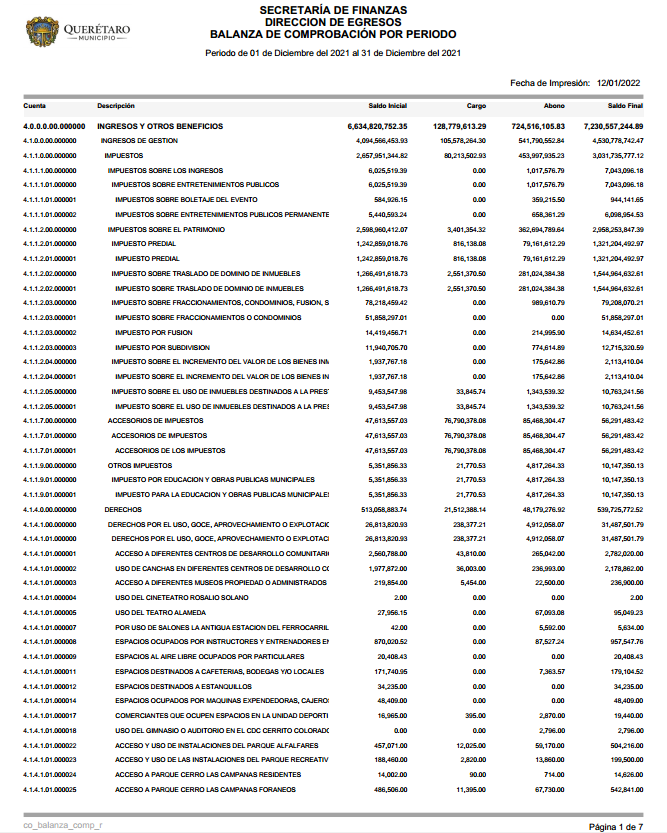 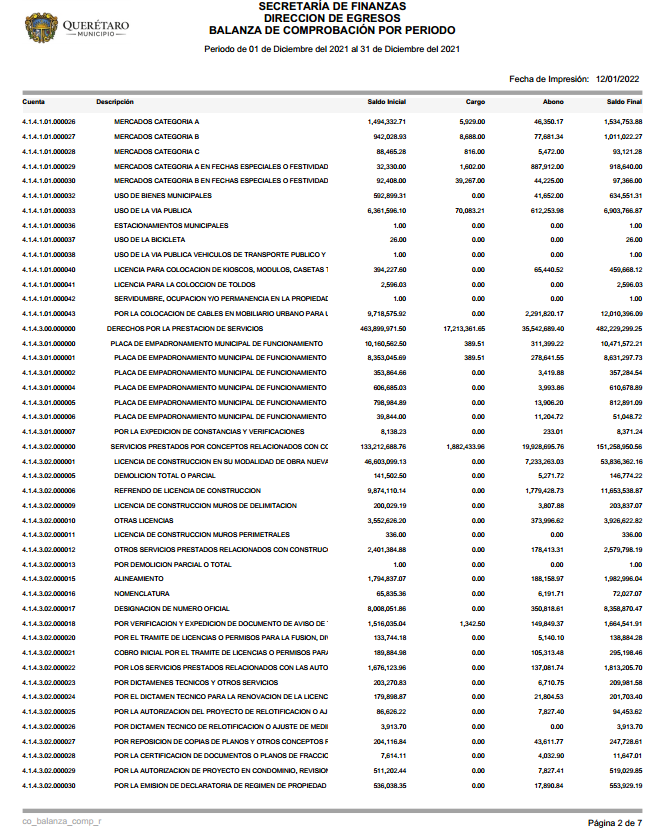 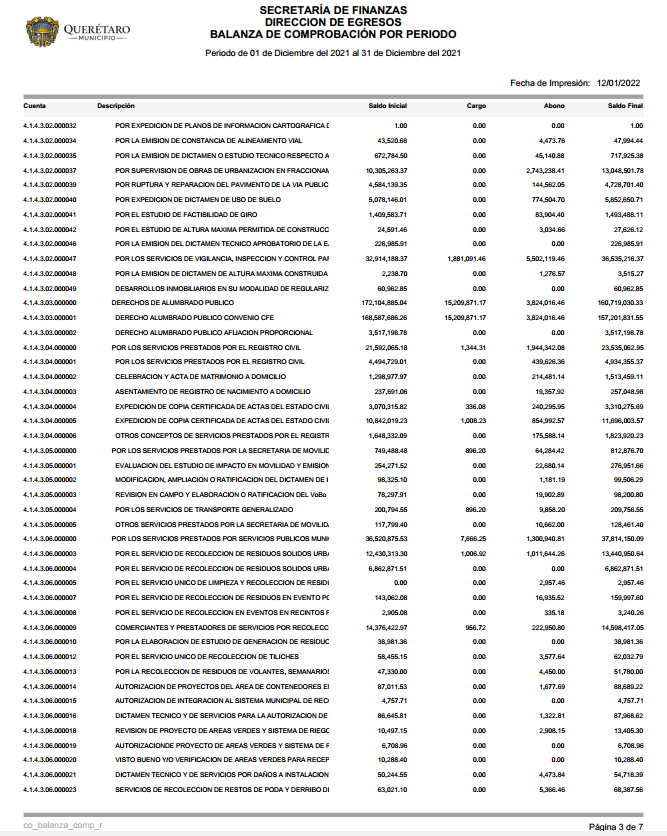 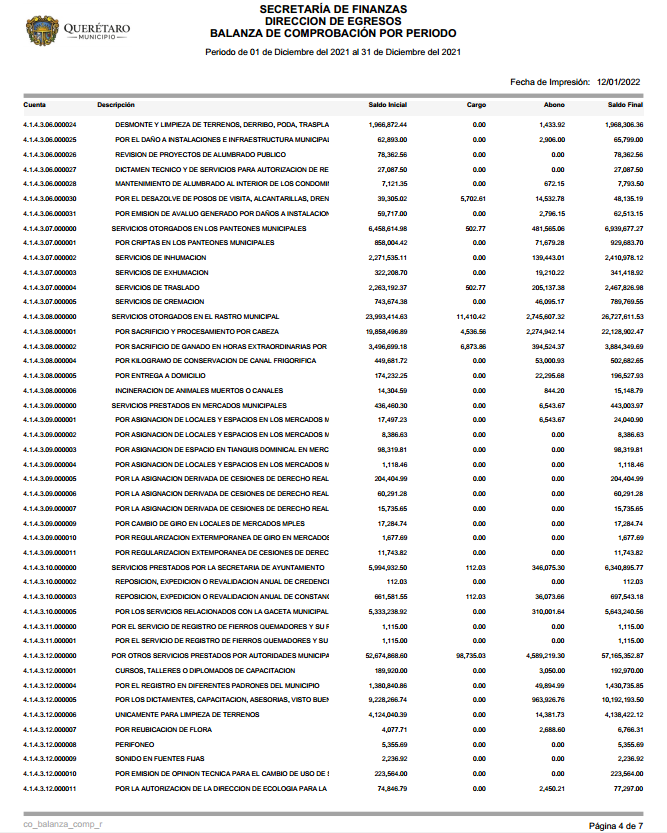 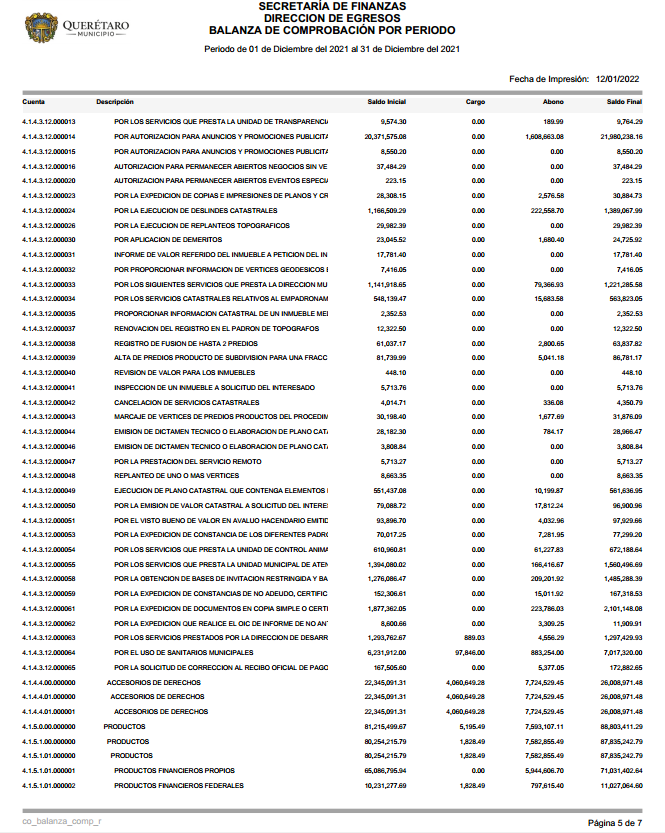 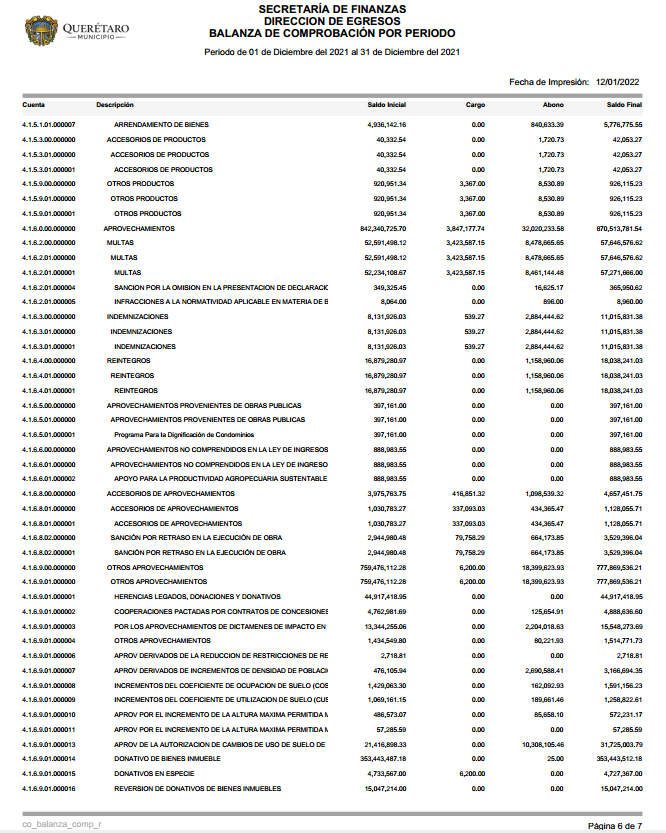 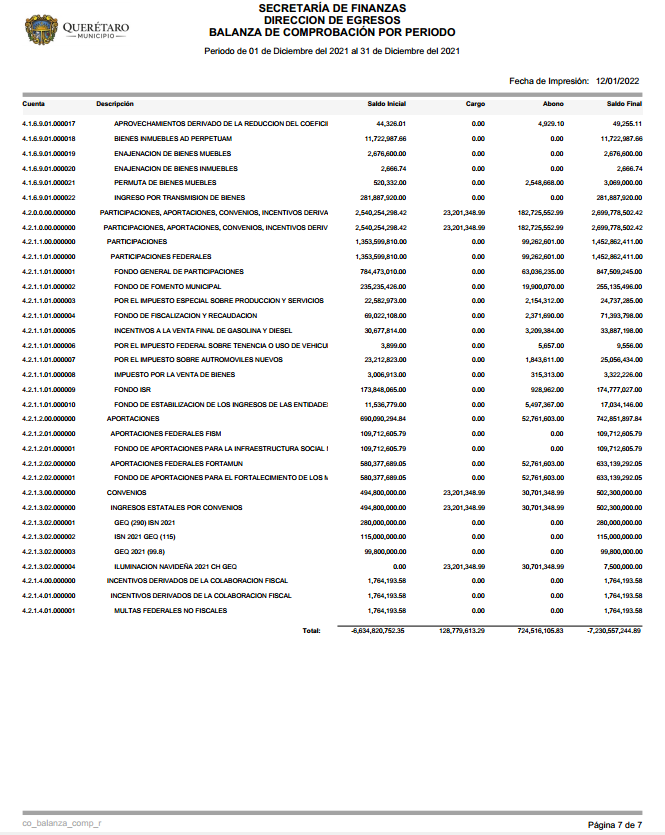 CUENTA DESCRIPCIÓN TIPO SALDO CONTABLE  1.1.1.0.00.000000 EFECTIVO Y EQUIVALENTES EFECTIVO. BANCOS, INVERSIONES Y DEPOSITOS DE FONDOS$1,765,168,738.58TOTAL$1,765,168,738.58CUENTA DESCRIPCIÓN DESCRIPCIÓN DESCRIPCIÓN TIPO SALDO CONTABLE SALDO CONTABLE SALDO CONTABLE  1.1.1.1.00.000000 EFECTIVO EFECTIVO EFECTIVO FONDOS FIJOS DE ENLACES ADMINISTRATIVOS Y CAJAS$519,000.00$519,000.00$519,000.00TOTAL$519,000.00$519,000.00$519,000.00CUENTA BANCARÍA DESCRIPCIÓN TIPO SALDO CONTABLE  1.1.1.2.01.000001 CONCENTRADORA DE NOMINAS BAJIO 8494120106 CONCENTRADORA$9,348.47 1.1.1.2.01.000006 PARTICIPACIONES FEDERALES 2020 BAJIO CTA. 8494-12201-32 PARTICIPACIONES$99,396.44 1.1.1.2.01.000007 RECAUDACION T.C. - INTERNET BANORTE  084-1034-20 RECAUDACION$47,004,626.87 1.1.1.2.01.000008 PREDIAL BAJIO BAJIO 8494122-0201 PREDIAL$5,396,053.53 1.1.1.2.01.000009 PREDIAL BANCOMER BANCOMER 019-14864-38 PREDIAL$11,141,151.05 1.1.1.2.01.000011 PAGADORA GASTO CORRIENTE   BAJIO 8494122-0101 GASTO CORRIENTE$6,000.03 1.1.1.2.01.000014 PAGADORA DIRECTO 2019 CTA. 84941220118 BAJIO GASTO CORRIENTE$28,344,506.21 1.1.1.2.01.000016 PAGADORA 2020 BAJIO CTA. 8494-12201-36 GASTO CORRIENTE$17,363,736.83 1.1.1.2.01.000019 NOMINA PARTICIPACIONES CTA. 1097034396 BANORTE NOMINA PARTICIPACIONES$9,985.85 1.1.1.2.01.000021 NOMINA FORTAMUN CTA 1097040164 BANORTE NOMINA FORTAMUN$10,010.62 1.1.1.2.01.000023 FEIEF 2020 CTA, 84941220140 BAJIO FEIEF 2020$275,032.61 1.1.1.2.01.000032 PAGADORA 2021 CTA. 84941220157 BAJIO GASTO CORRIENTE$207,395,828.67 1.1.1.2.01.000033 CONCENTRADORA SANTANDER CTA 65507324418 CONCENTRADORA$166,375,105.66 1.1.1.2.01.000034 CONCENTRADORA VALUE CTA. 24205-5 CONCENTRADORA$504,004,397.29 1.1.1.2.01.000039 INGRESOS CAJEROS CERCA TPV CTA. 65508212396 SANTANDER CAJEROS CERCA$647,582.48 1.1.1.2.01.000040 PAGADORA GASTO CORRIENTE BANORTE 084-10234-11 GASTO CORRIENTE$12,103.21 1.1.1.2.01.000042 GASTO CORRIENTE 2021 CTA. 1145394816 BANORTE GASTO CORRIENTE$100,511,468.00 1.1.1.2.01.000045 PREDIAL  SANTANDER 6550-347196-9 PREDIAL$5,642,810.23 1.1.1.2.01.000046 PAGADORA GASTO CORRIENTE SANTANDER 6550-347207-7 GASTO CORRIENTE$73,816,934.27 1.1.1.2.01.000051 PREDIAL BANAMEX 7004-4353243 PREDIAL$30,199,402.18 1.1.1.2.01.000052 PREDIAL SCOTIABANK 0350-449101-7 PREDIAL$1,635,769.32 1.1.1.2.01.000055 INGRESOS PROPIOS RECAUDADORA - CONCENTRADORA CTA. 84941220111 BAJIO GASTO CORRIENTE$15,865,511.77 1.1.1.2.01.000058 FEIEF 2021 CTA. 65508917883 SANTANDER FEIEF 2021$9,360,834.53 1.1.1.2.01.000060 PREDIAL HSBC CTA. 4062767983 PREDIAL$2,485,702.89 1.1.1.2.01.000062 RECAUDACIÓN DE INGRESOS TPV HSBC CTA.4062768106 RECAUDACION$7,177,949.85 1.1.1.2.01.000067 PARTICIPACIONES FEDERALES 2021 CTA. 84941220156 BAJIO PARTICIPACIONES$271,462,256.03 1.1.1.2.01.000068 FOMAC-MQ CTA 84941220162 BAJIO FOMAC-MQ$179,501.70 1.1.1.2.01.000089 PAGADORA NOMINA FORTAMUN CTA. 65507045598 SANTANDER NOMINA FORTAMUN$48,272.40 1.1.1.2.01.000090 PAGADORA NOMINA PARTICIPACIONES 66507045627 SANTANDER NOMINA PARTICIPACIONES$94,491.87 1.1.1.2.01.000180 GASTO CORRIENTE PREDIAL CTA. 5439-094 BANCO MULTIVA GASTO CORRIENTE$10,101.59TOTAL$1,506,585,872.45CUENTA BANCARÍA DESCRIPCIÓN DESCRIPCIÓN TIPO SALDO CONTABLE  1.1.1.2.01.000026 OBRAS EN PROCESO CTA 84941220120 BAJIO OBRAS EN PROCESO CTA 84941220120 BAJIO OBRA PUBLICA$52,081,060.74 1.1.1.2.01.000031 ARRENDAMIENTO DE LUMINARIAS CTA. 6463886 MULTIVA ARRENDAMIENTO DE LUMINARIAS CTA. 6463886 MULTIVA ARRENDAMIENTO$31,789,553.98 1.1.1.2.01.000035 GEQ (290) ISN 2021 CTA. 65508465201 SANTANDER GEQ (290) ISN 2021 CTA. 65508465201 SANTANDER GEQ (290) ISN 2021$2,574,441.45 1.1.1.2.01.000047 GEQ ISN 2021 (115) CTA. 84941220158 BAJIO GEQ ISN 2021 (115) CTA. 84941220158 BAJIO GEQ ISN 2021$22,706,173.03 1.1.1.2.01.000056 GEQ 99.8 CTA. 65508827498 SANTANDER GEQ 99.8 CTA. 65508827498 SANTANDER GEQ 99.8$88,672,506.15 1.1.1.2.01.000065 FISM 2021 CTA. 65508400990 SANTANDER FISM 2021 CTA. 65508400990 SANTANDER FISM 2021$3,990,507.07 1.1.1.2.01.000066 FORTAMUN 2021 CTA. 84941220155 BAJIO FORTAMUN 2021 CTA. 84941220155 BAJIO FORTAMUN 2021$21,240,389.93 1.1.1.2.01.000069 Iluminación Navideña para el Centro Histórico de la Ciudad de Querétaro Estatal Cta. 84941220166 Bajío Iluminación Navideña para el Centro Histórico de la Ciudad de Querétaro Estatal Cta. 84941220166 Bajío ILUMINACION NAVIDEÑA$7,502,822.92 1.1.1.2.01.000085 OBRA PUBLICA EN PROCESO OBRA PUBLICA EN PROCESO OBRA PUBLICA$267,193.55TOTAL$230,824,648.82CUENTA DESCRIPCION SALDO CONTABLE  1.1.1.6.00.000000 DEPOSITOS DE FONDOS DE TERCEROS EN GARANTIA Y/O ADMINISTRACION$27,239,217.31TOTAL$27,239,217.31CUENTA DESCRIPCION 90 180 MENOR 365 MAYOR 365 IMPORTE CARACTERISTICAS CUALITATIVAS  1.1.2.3.00.000000 DEUDORES DIVERSOS POR COBRAR A CORTO PLAZO$55,185,489.28$55,185,489.28 EL 29.86% DEL SALDO CORRESPONDE A UNA CUENTA POR COBRAR A LA COMISION FEDERAL DE ELECTRICIDAD POR CONCEPTO DE RECAUDACION DE DERECHO DE ALUMBRADO PUBLICO. EL 14.25% A DEUDORES DIVERSOS POR COBRAR Y EL 55.82% A OTROS DEUDORES. 1.1.2.9.00.000000 OTROS DERECHOS A RECIBIR EFECTIVO O EQUIVALENTES A CORTO PLAZO$56,020,789.20$56,020,789.20 CORRESPONDE AL IMPORTE DE 12 MESES DE SERVICIO DE LUMINARIAS PENDIENTES DE RECIBIR.TOTAL$111,206,278.48CUENTA DESCRIPCION 90 180 MENOR 365 MAYOR 365 IMPORTE CARACTERISTICAS CUALITATIVAS  1.2.2.9.01.000000 OTROS DERECHOS A RECIBIR EFECTIVO  O EQUIVALENTES A LARGO PLAZO  316,867,588.58 316,867,588.58  IMPORTE CORRESPONDIENTE A SERVICIO DE LIMUNARIAS PENDIENTESS POR RECIBIR A LARGO PLAZO.TOTAL$316,867,588.58CUENTA DESCRIPCION DESCRIPCION 90 90 90 180 MENOR 365 MENOR 365 MAYOR 365 MAYOR 365 IMPORTE IMPORTE CARACTERISTICAS CUALITATIVAS  1.1.3.1.00.000000 ANTICIPO A PROVEEDORES POR ADQUISICION DE BIENES Y PRESTACION DE SERVICIOS A CORTO PLAZO ANTICIPO A PROVEEDORES POR ADQUISICION DE BIENES Y PRESTACION DE SERVICIOS A CORTO PLAZO$11,775,160.02$11,775,160.02$11,775,160.02$11,775,160.02$11,775,160.02 CORRESPONDE A 3 ANTICIPOS OTORGADOS A PROVEEDORES POR ADQUISICION DE BIENES Y PRESTACION DE SERVICIOS A CORTO PLAZO. 1.1.3.2.00.000000 ANTICIPO A PROVEEDORES POR ADQUISICION DE BIENES INMUEBLES Y MUEBLES A CORTO PLAZO ANTICIPO A PROVEEDORES POR ADQUISICION DE BIENES INMUEBLES Y MUEBLES A CORTO PLAZO$1,950,000.00$1,950,000.00$1,950,000.00$1,950,000.00$1,950,000.00 CORRESPONDE A 1 ANTICIPO OTORGADO A UN PROVEEDOR POR ADQUISICION DE BIENES INMUEBLES A CORTO PLAZO. 1.1.3.4.00.000000 ANTICIPO A CONTRATISTAS POR OBRAS PUBLICAS A CORTO PLAZO ANTICIPO A CONTRATISTAS POR OBRAS PUBLICAS A CORTO PLAZO$108,072,250.82$108,072,250.82$108,072,250.82$108,072,250.82$108,072,250.82 CORRESPONDE A 32 ANTICIPOS OTORGADOS A CONTRATISTAS POR OBRAS PUBLICAS A CORTO PLAZO.TOTALTOTAL$121,797,410.84$121,797,410.84CUENTA DESCRIPCION TIPO IMPORTE CARACTERISTICAS SIGNIFICAS  1.2.1.3.08.000001 FIDEICOMISO FONDO DE PENSIONES/ VECTOR CASA DE BOLSA SA DE CV FONDO DE PENSIONES$90,949,833.87 FIDEICOMISO APERTURADO EN VECTOR EN EL QUE MENSUALMENTE SE RECONOCEN LOS INTERESES GENERADOS Y LAS COMISIONES COBRADAS 1.2.1.3.08.000006 BANCO DEL BAJIO, S.A. FID. 27275 FONDO MUNICIPAL PARA CONTINGENCIAS$3,766,431.76 FIDEICOMISO  FOMAC-MQ APERTURADO EN BAJIO DESTINADO A CUBRIR CONTIGENCIASTOTAL$94,716,265.63CUENTA DESCRIPCION VALOR HISTORICO DEPRECIACION DEL PERIODO DEPRECIACION ACUMULADA METODO DE DEPRECIACIONTASAS APLICADAS CRITERIOS CARACTERISTICAS SIGNIFICATIVAS DEL ESTADO EN QUE SE ENCUENTRAN LOS ACTIVOS  1.2.4.1.00.000000 MOBILIARIO Y EQUIPO DE ADMINISTRACION$301,987,869.63$2,019,575.62$111,998,113.06 Lineal 10, 20 y 33.33% A partir del 1 de enero del 2013 se aplica la depreciación a los bienes muebles de conformidad con el criterio número CACQRO/02/2013 de la segunda reunión ordinaria del Consejo de Armonización Contable del Estado de Querétaro Buen Estado 1.2.4.2.00.000000 MOBILIARIO Y EQUIPO EDUCACIONAL Y RECREATIVO$104,573,196.98$1,335,592.41$46,046,016.22 Lineal 10, 20 y 33.33% A partir del 1 de enero del 2013 se aplica la depreciación a los bienes muebles de conformidad con el criterio número CACQRO/02/2013 de la segunda reunión ordinaria del Consejo de Armonización Contable del Estado de Querétaro Buen Estado 1.2.4.3.00.000000 EQUIPO E INSTRUMENTAL MEDICO Y DE LABORATORIO$8,432,021.10$116,162.00$4,915,527.25 Lineal 10 y 20% A partir del 1 de enero del 2013 se aplica la depreciación a los bienes muebles de conformidad con el criterio número CACQRO/02/2013 de la segunda reunión ordinaria del Consejo de Armonización Contable del Estado de Querétaro Buen Estado 1.2.4.4.00.000000 VEHICULOS Y EQUIPO DE TRANSPORTE$980,416,583.46$6,462,829.89$265,993,113.26 Lineal 8, 10, 20 y 25% A partir del 1 de enero del 2013 se aplica la depreciación a los bienes muebles de conformidad con el criterio número CACQRO/02/2013 de la segunda reunión ordinaria del Consejo de Armonización Contable del Estado de Querétaro Buen Estado 1.2.4.5.00.000000 EQUIPO DE DEFENSA Y SEGURIDAD$63,338,321.21$273,648.31$32,728,002.81 Lineal 33% A partir del 1 de enero del 2013 se aplica la depreciación a los bienes muebles de conformidad con el criterio número CACQRO/02/2013 de la segunda reunión ordinaria del Consejo de Armonización Contable del Estado de Querétaro Buen Estado 1.2.4.6.00.000000 MAQUINARIA, OTROS EQUIPOS Y HERRAMIENTAS$346,445,141.48$2,428,470.64$133,901,281.60 Lineal 6, 10, 14 y 20% A partir del 1 de enero del 2013 se aplica la depreciación a los bienes muebles de conformidad con el criterio número CACQRO/02/2013 de la segunda reunión ordinaria del Consejo de Armonización Contable del Estado de Querétaro Buen Estado 1.2.4.7.00.000000 COLECCIONES, OBRAS DE ARTE Y OBJETOS VALIOSOS$12,231,354.76$0.00$0.00 Lineal No aplica A partir del 1 de enero del 2013 se aplica la depreciación a los bienes muebles de conformidad con el criterio número CACQRO/02/2013 de la segunda reunión ordinaria del Consejo de Armonización Contable del Estado de Querétaro Buen Estado 1.2.4.8.00.000000 ACTIVOS BIOLOGICOS$542,920.06$9,048.57$443,378.90 Lineal 20% A partir del 1 de enero del 2013 se aplica la depreciación a los bienes muebles de conformidad con el criterio número CACQRO/02/2013 de la segunda reunión ordinaria del Consejo de Armonización Contable del Estado de Querétaro Buen EstadoTOTAL$1,817,967,408.69$12,645,327.44$596,025,433.10CUENTA DESCRIPCION VALOR HISTORICO DEPRECIACION DEL PERIODO DEPRECIACION ACUMULADA METODO DE DEPRECIACIONTASAS APLICADAS CRITERIOS CARACTERISTICAS SIGNIFICATIVAS DEL ESTADO EN QUE SE ENCUENTRAN LOS ACTIVOS  1.2.3.1.00.000000 TERRENOS$13,895,548,486.60$0.00$0.00 No aplica No aplica No aplica Buen Estado 1.2.3.2.00.000000 VIVIENDAS$496,119,129.41$9,656.27$854,509.06 Lineal 2% A partir del 1 de enero del 2013 se aplica la depreciación a los bienes inmuebles de conformidad con el criterio número CACQRO/02/2013 de la segunda reunión ordinaria del Consejo de Armonización Contable del Estado de Querétaro Buen Estado 1.2.3.3.00.000000 EDIFICIOS NO HABITACIONALES$5,539,817,524.33$1,120,032.29$50,491,412.29 Lineal 3.33% A partir del 1 de enero del 2013 se aplica la depreciación a los bienes inmuebles de conformidad con el criterio número CACQRO/02/2013 de la segunda reunión ordinaria del Consejo de Armonización Contable del Estado de Querétaro Buen Estado 1.2.3.4.00.000000 INFRAESTRUCTURA$1,461,469.70$0.00$0.00 No aplica No aplica No aplica Buen Estado 1.2.3.5.00.000000 CONSTRUCCIONES EN PROCESO EN BIENES DE DOMINIO PUBLICO$897,490,761.21$0.00$0.00 No aplica No aplica No aplica Buen Estado 1.2.3.6.00.000000 CONSTRUCCIONES EN PROCESO EN BIENES PROPIOS$30,088,250.71$0.00$0.00 No aplica No aplica No aplica Buen EstadoTOTAL$20,860,525,621.96$1,129,688.56$51,345,921.35CUENTA DESCRIPCION VALOR HISTORICO AMORTIZACION DEL PERIODO AMORTIZACION ACUMULADA METODO DE AMORTIZACION TASAS APLICADAS CRITERIOS CARACTERISTICAS SIGNIFICATIVAS DEL ESTADO EN QUE SE ENCUENTRAN LOS ACTIVOS  1.2.5.1.00.000000 SOFTWARE$57,474,324.57$481,824.37$30,645,260.52 Lineal 20%  A partir del 1 de enero de 2013 se aplica la amortizacion a los Activos intangibles de conformidad con el criterio número CACQRO/02/2013 Buen Estado 1.2.5.4.00.000000 LICENCIAS$27,014,490.00$256,555.37$18,373,008.16 Lineal 20%  A partir del 1 de enero de 2013 se aplica la amortizacion a los Activos intangibles de conformidad con el criterio número CACQRO/02/2013 Buen EstadoTOTAL$84,488,814.57$738,379.74$49,018,268.68CUENTA DESCRIPCION TIPO DE BIENES CARACTERISTICAS CUALITATIVAS SALDO  1.2.9.3.01.000003 PARQUE BICENTENARIO AUTOMOVIL VW SEDAN VEHICULO NUMERO ECONOMICO 3179 ADQUIRIDO EL 02 DE ENERO 2019.$230,594.00TOTAL$230,594.00CUENTA DESCRIPCION SALDO CONTABLE  2.1.0.0.00.000000 PASIVO CIRCULANTE$349,989,961.48TOTAL$349,989,961.48CUENTA DESCRIPCION DESCRIPCION DESCRIPCION DESCRIPCION 90 90 90 90 180 180 180 MENOR 365 MENOR 365 MENOR 365 MENOR 365 MAYOR 365 MAYOR 365 MAYOR 365 MAYOR 365 IMPORTE IMPORTE IMPORTE CARACTERISTICAS CUALITATIVAS CARACTERISTICAS CUALITATIVAS  2.1.1.0.00.000000 CUENTAS POR PAGAR A CORTO PLAZO CUENTAS POR PAGAR A CORTO PLAZO CUENTAS POR PAGAR A CORTO PLAZO CUENTAS POR PAGAR A CORTO PLAZO$304,552,027.41$304,552,027.41$304,552,027.41$304,552,027.41$304,552,027.41$304,552,027.41$304,552,027.41 SE CUENTA CON LOS RECURSOS PROPIOS Y FEDERALES PARA CUMPLIR CON LOS COMPROMISOS DE PAGOS SE CUENTA CON LOS RECURSOS PROPIOS Y FEDERALES PARA CUMPLIR CON LOS COMPROMISOS DE PAGOS 2.1.2.0.00.000000 DOCUMENTOS POR PAGAR A CORTO PLAZO DOCUMENTOS POR PAGAR A CORTO PLAZO DOCUMENTOS POR PAGAR A CORTO PLAZO DOCUMENTOS POR PAGAR A CORTO PLAZO$40,990,252.21$40,990,252.21$40,990,252.21$40,990,252.21$40,990,252.21$40,990,252.21$40,990,252.21 SE CUENTA CON LOS RECURSOS PROPIOS Y FEDERALES PARA CUMPLIR CON LOS COMPROMISOS DE PAGOS SE CUENTA CON LOS RECURSOS PROPIOS Y FEDERALES PARA CUMPLIR CON LOS COMPROMISOS DE PAGOS 2.1.7.0.00.000000 PROVISIONES A CORTO PLAZO PROVISIONES A CORTO PLAZO PROVISIONES A CORTO PLAZO PROVISIONES A CORTO PLAZO$4,447,681.86$4,447,681.86$4,447,681.86$4,447,681.86$4,447,681.86$4,447,681.86$4,447,681.86 SE CUENTA CON LOS RECURSOS PROPIOS Y FEDERALES PARA CUMPLIR CON LOS COMPROMISOS DE PAGOS SE CUENTA CON LOS RECURSOS PROPIOS Y FEDERALES PARA CUMPLIR CON LOS COMPROMISOS DE PAGOSTOTALTOTALTOTALTOTAL$349,989,961.48$349,989,961.48$349,989,961.48$349,989,961.48$349,989,961.48$349,989,961.48$349,989,961.48CUENTA DESCRIPCION MONTO CARACTERISTICA SIGNIFICATIVA  4.1.1.0.00.000000 IMPUESTOS$3,031,735,777.12 VER ANEXO 1 (BALANZA DE COMPROBACION NIVEL 6 CUENTAS DE INGRESOS) 4.1.4.0.00.000000 DERECHOS$539,725,772.52 VER ANEXO 1 (BALANZA DE COMPROBACION NIVEL 6 CUENTAS DE INGRESOS) 4.1.5.0.00.000000 PRODUCTOS$88,803,411.29 VER ANEXO 1 (BALANZA DE COMPROBACION NIVEL 6 CUENTAS DE INGRESOS) 4.1.6.0.00.000000 APROVECHAMIENTOS$870,513,781.54 VER ANEXO 1 (BALANZA DE COMPROBACION NIVEL 6 CUENTAS DE INGRESOS) 4.2.1.0.00.000000 PARTICIPACIONES, APORTACIONES, CONVENIOS, INCENTIVOS DERIVADOS DE LA COLABORACION FISCAL Y FONDOS DISTINTOS DE APORTACIONES$2,699,778,502.42 VER ANEXO 1 (BALANZA DE COMPROBACION NIVEL 6 CUENTAS DE INGRESOS)MONTO TOTAL$7,230,557,244.89CUENTA DESCRIPCION DESCRIPCION SALDO FINAL SALDO FINAL GASTOS REPRESENTATIVOS MAYORES AL 10% DE TOTAL  5.1.0.0.00.000000 GASTOS DE FUNCIONAMIENTO GASTOS DE FUNCIONAMIENTO$3,707,126,230.52$3,707,126,230.52 65.67% 5.2.0.0.00.000000 TRANSFERENCIAS, ASIGNACIONES, SUBSIDIOS Y OTRAS AYUDAS TRANSFERENCIAS, ASIGNACIONES, SUBSIDIOS Y OTRAS AYUDAS$754,453,913.81$754,453,913.81 13.37% 5.6.0.0.00.000000 INVERSION PUBLICA INVERSION PUBLICA$944,723,824.08$944,723,824.08 16.74%TOTALTOTAL$5,406,303,968.41$5,406,303,968.41CUENTA DESCRIPCION SALDO INICIAL MOVIMIENTOS DEL MES SALDO FINAL PROCEDENCIA DE LOS RECUSOS QUE LO MODIFICAN  3.2.2.0.00.000000 RESULTADOS DE EJERCICIOS ANTERIORES$16,451,719,507.51-$1,759,807,691.08$14,691,911,816.43 EL ORIGEN DE LOS RECURSOS QUE SUMAN EL CRECIMIENTO DEL AÑO CORRESPONDE: MUNICIPAL -78.36%, FEDERAL 1.02% Y ESTATAL -22.66%RESULTADOS DEL EJERCICIO$1,585,615,868.05$1,585,615,868.05RESULTADO AL MES DE DICIEMBRE 2021 3.2.3.0.00.000000 REVALUO$7,602,225,789.87$246,835,662.37$7,849,061,452.24 REVALUO DE BIENES INMUEBLESTOTAL$24,053,945,297.38$72,643,839.34$24,126,589,136.71CUENTA DESCRIPCION PERIODO ACTUAL PERIODO ANTERIOR  1.1.1.1.00.000000 EFECTIVO$519,000.00$968,500.00 1.1.1.2.00.000000 BANCOS/TESORERIA$1,737,410,521.27$1,822,927,414.16 1.1.1.6.00.000000 DEPOSITOS DE FONDOS DE TERCEROS EN GARANTIA Y/O ADMINISTRACION$27,239,217.31$27,236,794.77TOTAL$1,765,168,738.58$1,851,132,708.93CUENTA ADQUISICIONES ADQUISICIONES MONTO GLOBAL MONTO GLOBAL % DE ADQUISICIONES REALIZADA CON SUBSIDIO CAPITAL DEL SECTOR CENTRAL % DE ADQUISICIONES REALIZADA CON SUBSIDIO CAPITAL DEL SECTOR CENTRAL IMPORTE DE LOS PAGOS DEL PERIODO  1.2.3.1.00.000000 TERRENOS TERRENOS-$9,871,502.24-$9,871,502.24 0.00% 0.00%$0.00 1.2.3.2.00.000000 VIVIENDAS VIVIENDAS-$369,321.00-$369,321.00 0.00% 0.00%$0.00 1.2.3.3.00.000000 EDIFICIOS NO HABITACIONALES EDIFICIOS NO HABITACIONALES$91,565,832.76$91,565,832.76 0.00% 0.00%$0.00 1.2.3.5.00.000000 CONSTRUCCIONES EN PROCESO EN BIENES DE DOMINIO PUBLICO CONSTRUCCIONES EN PROCESO EN BIENES DE DOMINIO PUBLICO-$67,998,030.86-$67,998,030.86 12.13% 12.13%-$8,249,699.49 1.2.3.6.00.000000 CONSTRUCCIONES EN PROCESO EN BIENES PROPIOS CONSTRUCCIONES EN PROCESO EN BIENES PROPIOS-$1,696,626.60-$1,696,626.60 0.00% 0.00%$0.00TOTALTOTAL$11,630,352.06$11,630,352.06-$8,249,699.49CUENTA ADQUISICIONES ADQUISICIONES ADQUISICIONES ADQUISICIONES MONTO GLOBAL MONTO GLOBAL MONTO GLOBAL MONTO GLOBAL % DE ADQUISICIONES REALIZADA CON SUBSIDIO CAPITAL DEL SECTOR CENTRAL % DE ADQUISICIONES REALIZADA CON SUBSIDIO CAPITAL DEL SECTOR CENTRAL % DE ADQUISICIONES REALIZADA CON SUBSIDIO CAPITAL DEL SECTOR CENTRAL % DE ADQUISICIONES REALIZADA CON SUBSIDIO CAPITAL DEL SECTOR CENTRAL % DE ADQUISICIONES REALIZADA CON SUBSIDIO CAPITAL DEL SECTOR CENTRAL % DE ADQUISICIONES REALIZADA CON SUBSIDIO CAPITAL DEL SECTOR CENTRAL % DE ADQUISICIONES REALIZADA CON SUBSIDIO CAPITAL DEL SECTOR CENTRAL IMPORTE DE LOS PAGOS DEL PERIODO IMPORTE DE LOS PAGOS DEL PERIODO  1.2.4.1.00.000000 MOBILIARIO Y EQUIPO DE ADMINISTRACION MOBILIARIO Y EQUIPO DE ADMINISTRACION MOBILIARIO Y EQUIPO DE ADMINISTRACION MOBILIARIO Y EQUIPO DE ADMINISTRACION$1,290,567.91$1,290,567.91$1,290,567.91$1,290,567.91 90.90% 90.90% 90.90% 90.90% 90.90% 90.90% 90.90%$1,173,073.20$1,173,073.20 1.2.4.2.00.000000 MOBILIARIO Y EQUIPO EDUCACIONAL Y RECREATIVO MOBILIARIO Y EQUIPO EDUCACIONAL Y RECREATIVO MOBILIARIO Y EQUIPO EDUCACIONAL Y RECREATIVO MOBILIARIO Y EQUIPO EDUCACIONAL Y RECREATIVO$16,527,127.13$16,527,127.13$16,527,127.13$16,527,127.13 299.75% 299.75% 299.75% 299.75% 299.75% 299.75% 299.75%$49,540,522.26$49,540,522.26 1.2.4.3.00.000000 EQUIPO E INSTRUMENTAL MEDICO Y DE LABORATORIO EQUIPO E INSTRUMENTAL MEDICO Y DE LABORATORIO EQUIPO E INSTRUMENTAL MEDICO Y DE LABORATORIO EQUIPO E INSTRUMENTAL MEDICO Y DE LABORATORIO$48,511.20$48,511.20$48,511.20$48,511.20 0.00% 0.00% 0.00% 0.00% 0.00% 0.00% 0.00%$0.00$0.00 1.2.4.4.00.000000 VEHICULOS Y EQUIPO DE TRANSPORTE VEHICULOS Y EQUIPO DE TRANSPORTE VEHICULOS Y EQUIPO DE TRANSPORTE VEHICULOS Y EQUIPO DE TRANSPORTE$28,052,825.13$28,052,825.13$28,052,825.13$28,052,825.13 96.09% 96.09% 96.09% 96.09% 96.09% 96.09% 96.09%$26,954,845.35$26,954,845.35 1.2.4.6.00.000000 MAQUINARIA, OTROS EQUIPOS Y HERRAMIENTAS MAQUINARIA, OTROS EQUIPOS Y HERRAMIENTAS MAQUINARIA, OTROS EQUIPOS Y HERRAMIENTAS MAQUINARIA, OTROS EQUIPOS Y HERRAMIENTAS$1,327,680.50$1,327,680.50$1,327,680.50$1,327,680.50 101.27% 101.27% 101.27% 101.27% 101.27% 101.27% 101.27%$1,344,600.26$1,344,600.26TOTALTOTALTOTALTOTAL$47,246,711.87$47,246,711.87$47,246,711.87$47,246,711.87$79,013,041.07$79,013,041.07CUENTA DESCRIPCION MOVIMIENTOS MES ACTUAL MOVIMIENTOS MES ANTERIOR MOVIMIENTOS MES ANTERIOR  1.2.6.1.00.000000 DEPRECIACION ACUMULADA DE BIENES INMUEBLES-$1,129,688.56-$1,131,041.33-$1,131,041.33 1.2.6.3.00.000000 DEPRECIACION ACUMULADA DE BIENES MUEBLES-$12,636,278.87-$5,039,042.89-$5,039,042.89 1.2.6.4.00.000000 DETERIORO ACUMULADO DE ACTIVOS BIOLOGICOS-$9,048.57-$9,048.57-$9,048.57 1.2.6.5.00.000000 AMORTIZACION ACUMULADA DE ACTIVOS INTANGIBLES-$738,379.74-$773,064.93-$773,064.93TOTAL-$14,513,395.74-$6,952,197.72-$6,952,197.72Descripción Importe 1 Egresos Presupuestarios$6,455,518,653.852 Menos egresos presupuestarios no contables$2,049,959,298.722.1 Materias primas y materiales de producción y comercialización$0.002.2 Materiales y suministros$0.00 2.3 Mobiliario y equipo de administración$10,783,654.41 2.4 Mobiliario y equipo educacional y recreativo$18,096,532.66 2.5 Equipo e instrumental médico y de laboratorio$48,511.20 2.6 Vehículos y equipo de transporte$79,667,429.10 2.7 Equipo de Defensa y Seguridad $515,504.00 2.8 Maquinaria, otros equipos y herramientas$6,218,298.59 2.9 Activos biológicos$0.00 2.10 Bienes inmuebles$32,195,121.50 2.11 Activos intangibles$1,852,915.08 2.12 Obra pública en bienes de dominio público$1,676,239,156.86 2.13 Obra pública en bienes propios$12,083,735.75 2.14 Acciones y participaciones de capital$0.00 2.15 Compra de títulos y valores$0.00 2.16 Concesión de préstamos$0.00 2.17 Inversiones en fideicomisos, mandatos y otros análogos$0.00 2.18 Provisiones para contingencias y otras erogaciones especiales$0.00 2.19 Amortización de la deuda pública$0.00 2.20 Adeudos de ejercicios fiscales anteriores (ADEFAS)$205,347,286.21 2.21 Otros Egresos Presupuestales No Contables6911153.363 Más Gastos Contables No Presupuestales$1,239,382,021.71 3.1 Estimaciones, depreciaciones, deterioros, obsolescencia y amortizaciones$173,219,569.03 3.2 Provisiones$0.00 3.3 Disminución de inventarios$0.00 3.4 Aumento por insuficiencia de estimaciones por pérdida o deterioro u obsolescencia$5,515,627.50 3.5 Aumento por insuficiencia de provisiones0 3.6 Otros Gastos$59,902,211.90 3.7 Otros Gastos Contables No Presupuestales$1,000,744,613.284 Total de Gasto Contable$5,644,941,376.84Descripción Importe 1 Ingresos Presupuestarios$6,563,728,244.052 Más ingresos contables no presupuestarios$666,829,000.842.1 Ingresos Financieros$0.002.2 Incremento por variación de inventarios$0.002.3 Disminución del exceso de estimaciones por pérdida o deterioro u obsolencia$0.002.4 Disminución del exceso de provisiones$0.002.5 Otros ingresos y beneficios varios$0.002.6 Otros ingresos contables no presupuestarios$666,829,000.843 Menos ingresos presupuestarios no contables$0.00 3.1 Aprovechamientos  Patrimoniales$0.00 3.2 Ingresos derivados de financiamientos$0.00 3.3 Otros ingresos presupuestarios no contables$0.004 Ingresos Contables$7,230,557,244.89Cuentas de Orden Contables 1. Valores. CUENTA CONTABLE DESCRIPCION COMENTARIOS SALDO  7.3.3.0.00.000000 FIANZAS Y GARANTIAS RECIBIDAS POR DEUDAS A COBRAR SE INTEGRA POR LAS FIANZAS DE LA SECRETARIA DE DESARROLLO ECONÓMICO, PLANEACIÓN URBANA Y ECOLOGÍA Y FIANZAS DE LA SECRETARIA DE ADMINISTRACIÓN$3,781,354,110.78TOTAL$3,781,354,110.78CUENTA CONTABLE DESCRIPCION COMENTARIOS SALDO  7.4.1.1.01.000001 DEVOLUCIONES DE LA LEY DE INGRESOS SE INTEGRA POR LOS IMPORTES DE LAS DEMANDAS POR LA COORDINACIÓN DE NORMATIVIDAD FISCAL$21,261,173.76 7.4.1.1.01.000002 FINIQUITOS Y LIQUIDACIONES SE INTEGRA POR LAS DEMANDAS REPORTADAS POR LA DIRECCION DE RECURSOS HUMANOS$83,913,158.71 7.4.1.1.01.000003 OTRAS DEMANDAS SE INTEGRA POR LAS DEMANDAS REPORTADAS POR LA OFICINA DEL ABOGADO GENERAL Y DAPSI$12,236,650.02 7.4.1.1.01.000004 SERVICIO DE AGUA POR COMPENSAR SE INTEGRA POR LOS PASIVOS POR COMPENSAR A LA COMISION ESTATAL DE AGUAS (CEA)$4,439,839.15TOTAL$121,850,821.64CUENTA CONTABLE DESCRIPCION COMENTARIOS SALDO  7.6.3.1.01.000001 PODER EJECUTIVO DEL ESTADO DE QUERETARO SE INTEGRA POR LOS BIENES MUEBLES Y UNIDADES VEHICULARES QUE SE ENCUENTRAN EN USO POR EL MUNICIPIO DE QUERÉTARO, REGISTRADOS MEDIANTE TRES CONTRATOS DE COMODATO.$128.00 7.6.3.1.01.000002 SISTEMA MUNICIPAL PARA EL DESARROLLO INTEGRAL DE LA FAMILIA SE INTEGRA POR TRES UNIDADES VEHICULARES  Y SE ENCUENTRAN EN USO POR EL MUNICIPIO DE QUERÉTARO, REGISTRADOS MEDIANTE EL CONTRATO DE COMODATO COM-02/2012.$2.00 7.6.3.1.02.000001 CERRO DE LAS CAMPANAS EL BIEN INMUEBLE EN COMODATO CERRO DE LAS CAMPANAS, A VALOR DE UN PESO, DE ACUERDO A OFICIO NO. 401.F(6)138.2015/MH-063/15 FIRMADO POR EL DELEGADO LIC. MANUEL NAREDO NAREDO, DEL  CENTRO DEL INSTITUTO NACIONAL DE ANTROPOLOGÍA E HISTORIA QUERÉTARO.$1.00TOTAL$131.00CUENTA CONTABLE DESCRIPCION COMENTARIOS SALDO  7.8.1.1.01.000001 VIEJA ESTACION DEL FERROCARRIL SE INTEGRA POR LA VIEJA ESTACIÓN DEL FERROCARRIL, CALLE HEROE DE NACOZARI S/N Y LA VIEJA ESTACIÓN DEL FERROCARRIL, CALLE HEROE DE NACOZARI S/N (JESUS GARCÍA) EN DELEG. CENTRO HISTÓRICO$2.00 7.8.1.1.01.000002 OFICINAS ADMINISTRATIVAS SE INTEGRA POR LOS INMUEBLES DE OFICINAS ADMVAS. CALLE MADERO NO. 81, DELEGACIÓN CENTRO HISTÓRICO Y OFICINAS ADMVAS. CALLE JUÁREZ NO.9, EDIFICIO ZENEZ, DELEGACIÓN CENTRO HISTÓRICO$8.00 7.8.1.1.01.000003 ALAMEDA HIIDALGO SE INTEGRA POR EL BIEN INMUEBLE DENOMINADO ALAMEDA HIDALGO, UBICADO EN AVENIDA CONSTITUYENTES S/N, CENTRO HISTÓRICO, 76000 SANTIAGO DE QUERÉTARO, QRO.$1.00TOTAL$11.00CUENTA CONTABLE DESCRIPCION DESCRIPCION DESCRIPCION DESCRIPCION COMENTARIOS COMENTARIOS COMENTARIOS SALDO SALDO SALDO  7.9.1.1.01.000001 CUENTAS POR COBRAR PREDIAL DE EJERCICIOS ANTERIORES CUENTAS POR COBRAR PREDIAL DE EJERCICIOS ANTERIORES CUENTAS POR COBRAR PREDIAL DE EJERCICIOS ANTERIORES CUENTAS POR COBRAR PREDIAL DE EJERCICIOS ANTERIORES SE INTEGRA POR 879 CLAVES CATASTRALES, EMBARGADAS E INSCRITAS ANTE EL REGISTRO PÚBLICO DE LA PROPIEDAD Y COMERCIO DEL ESTADO DE QUERÉTARO SE INTEGRA POR 879 CLAVES CATASTRALES, EMBARGADAS E INSCRITAS ANTE EL REGISTRO PÚBLICO DE LA PROPIEDAD Y COMERCIO DEL ESTADO DE QUERÉTARO SE INTEGRA POR 879 CLAVES CATASTRALES, EMBARGADAS E INSCRITAS ANTE EL REGISTRO PÚBLICO DE LA PROPIEDAD Y COMERCIO DEL ESTADO DE QUERÉTARO$352,710,923.60$352,710,923.60$352,710,923.60TOTALTOTALTOTAL$352,710,923.60$352,710,923.60$352,710,923.60CUENTA CONTABLE DESCRIPCION COMENTARIOS IMPORTE  8.1.1.0.00.000000 LEY DE INGRESOS ESTIMADA SE REGISTRA AL INICIO DEL EJERCICIO Y CORRESPONDE AL PRESUPUESTO DE INGRESOS ESTIMADO PARA EL EJERCICIO PRESUPUESTAL$4,808,000,000.00 8.1.2.0.00.000000 LEY DE INGRESOS POR EJECUTAR CORRESPONDE AL PRESUPUESTO PENDIENTE DE EJECUTAR DEL EJERCICIO PRESUPUESTAL$244,956,639.68 8.1.3.0.00.000000 MODIFICACIONES A LA LEY DE INGRESOS ESTIMADA CORRESPONDE A LAS AMPLIACIONES Y REDUCCIONES QUE SE APLICAN AL PRESUPUESTO DE INGRESOS ESTIMADO PARA EL EJERCICIO PRESUPUESTAL$2,000,684,883.73 8.1.4.0.00.000000 LEY DE INGRESOS DEVENGADA CORRESPONDE A LOS INGRESOS DEVENGADOS NO RECAUDADOS PARA EL EJERCICIO PRESUPUESTAL$0.00 8.1.5.0.00.000000 LEY DE INGRESOS RECAUDADA CORRESPONDE A LOS INGRESOS RECAUDADOS PARA EL EJERCICIO PRESUPUESTAL$6,563,728,244.05CUENTA CONTABLE DESCRIPCION COMENTARIOS IMPORTE  8.2.1.0.00.000000 PRESUPUESTO DE EGRESOS APROBADO SE REGISTRA AL INICIO DEL EJERCICIO Y CORRESPONDE AL PRESUPUESTO DE EGRESOS APROBADO PARA EL EJERCICIO PRESUPUESTAL$4,808,000,000.00 8.2.2.0.00.000000 PRESUPUESTO DE EGRESOS POR EJERCER CORRESPONDE AL PRESUPUESTO DE EGRESOS PENDIENTE DE EJERCER DEL EJERCICIO PRESUPUESTAL$1,592,161,677.04 8.2.3.0.00.000000 MODIFICACIONES AL PRESUPUESTO DE EGRESOS APROBADO CORRESPONDE A LAS AMPLIACIONES Y REDUCCIONES QUE SE APLICAN AL PRESUPUESTO DE EGRESOS APROBADO PARA EL EJERCICIO PRESUPUESTAL$3,239,680,330.89 8.2.4.0.00.000000 PRESUPUESTO DE EGRESOS COMPROMETIDO CORRESPONDE A LOS EGRESOS COMPROMETIDOS AÚN NO DEVENGADOS, EJERCIDOS NI PAGADOS PARA EL EJERCICIO PRESUPUESTAL$0.00 8.2.5.0.00.000000 PRESUPUESTO DE EGRESOS DEVENGADO CORRESPONDE A LOS EGRESOS DEVENGADOS AÚN NO EJERCIDOS NI PAGADOS PARA EL EJERCICIO PRESUPUESTAL$282,625,691.26* 8.2.6.0.00.000000 PRESUPUESTO DE EGRESOS EJERCIDO CORRESPONDE A LOS EGRESOS EJERCIDOS AÚN NO PAGADOS PARA EL EJERCICIO PRESUPUESTAL$25,247,466.32* 8.2.7.0.00.000000 PRESUPUESTO DE EGRESOS PAGADO CORRESPONDE A LOS EGRESOS PAGADOS PARA EL EJERCICIO PRESUPUESTAL$6,147,645,496.27*Bajo protesta de decir verdad declaramos que los Estados Financieros y sus notas, son razonablemente correctos y son responsabilidad del emisor.